Тема урока: По равнинам и горамЦель урока: формирование у учащихся представление о равнинах и горах России.Планируемые результаты:Предметные: познакомить с равнинами и горами на территории России, формировать умения работать с физической картой России.Познавательные: развивать умения, необходимые для работы с различными информационными источниками, развивать познавательную активность , умение наблюдать, делать выводы, способствовать обогащению словарного запаса.Регулятивные: определять и формулировать тему и цель урока с помощью учителя, планировать и контролировать, вносить коррективы и оценивать свою деятельность;Коммуникативные: способствовать развитию коммуникативной компетентности обучающихся, сотрудничества друг с другом и учителем.Личностные: способствовать воспитанию любви к своей стране, родному краю; воспитывать патриотов своего Отечества.Ход урока:Организационный момент:(Мотивирование на учебную деятельность)Долгожданный дан звонокНачинается урокУчитель:  Сегодня нас ждут... равнины и горы России. Мы отправимся в  путешествие по нашей великой стране. Мы пройдем по ее территории, изучая страну с  запада на восток и с севера на юг. Увидим, как выглядит поверхность Земли. И сегодня с нами будет незаменимая помощница – карта. Она расскажет вам, как выглядит земная поверхность на территории нашей страны, нашего края.Учитель: Прежде чем отправиться в путешествие узнаем прогноз погоды. Что у нас сегодня за окном?-Какое время года? -Какой месяц?-Какое сегодня число?-Какой день недели?-Сколько дней в сентябре?-С какого дня недели начинается сентябрь, каким заканчивается?- Какая погода сегодня  - температура – отмечаем-облачность (какая бывает?) –отмечаем-осадки (дождь, роса, туман)-ветренность (наличие ветра) Посчитайте, сколько ясных дней было в сентябре?-сколько пасмурных дней?-сколько дней с переменной облачностью?-сколько дождливых дней было?- какие еще дни были в сентябре?-Назовите, когда был самый теплый день в сентябре-Самый холодный день? Хорошо – убираем календари. - А теперь пора в путь! Нет, еще не пора!. Что надо брать с собой в путешествие?   КартуБеседа по изученному материалу (целеполагание, актуализация знаний) Посмотрите на доску, оборудование, карту, как вы думаете, чем мы будем заниматься на роке?-Что такое карта? Что можно определить по физической карте?  (Поверхность (горы, равнины, плоскогорья, возвышенности, полезные ископаемые, границы)-С какими картами вы уже знакомы?(физическая, политическая карта мира, карта полушарий))-Что можно рассказать по карте о поверхности нашей страны?  -Как равнины и горы обозначаются на карте?-Какая поверхность в нашем крае? Молодцы! - А теперь посмотрите на физическую карту России на с.52 учебника, обратите внимание на условные обозначения.- Назовите главное условное обозначение на физической карте.Ученики. Это цвет. Он указывает на карте, где вода, а где суша.- Какие цвета использованы на физической карте России?Ученики. Зеленый, желтый, коричневый, а еще синий цвет в виде ниточек. Это реки.- Посмотрите на врезку на с. 52 учебника. Она поможет нам разобраться в цветовой гамме зеленого, желтого и коричневого цветов. Что интересного вы увидели на этой диаграмме?Ученики. На диаграмме есть главная линия – «уровень моря». Это линия сплошная и толстая. Остальные линии – тонкие и пунктирные.- Что находится ближе всего к морям и океанам - уровню моря? И каким цветом показано на карте?Ученики. Ближе находятся низменности, на карте они имеют зеленую окраску.- Что находится выше?Ученики. Возвышенности и горы, у них желтая и коричневая окраска.-Верно.   В путь мы отправлялись небольшими отрядами. У каждого отряда было свое задание: 1 отряд – изучал  равнины России2 отряд знакомился с горами.3 отряд – взбирался на холмы, спускался в овраги и балки.4 отряд – изучал поверхность нашего края – родную тамбовщину.- Путешествуя по России мы можем убедиться, как велики и необъятны просторы нашей Родины, как красива и разнообразна природа, люди, традиции и культура нашего народа. Россия  - самая большая страна мира. У нас обширные равнины, высокие и величественные горы, крупные реки и чистейшие озера. В недрах нашей страны скрыты великие богатства – различные полезные ископаемые. Начинаем нашу работу: -отчет 1 отряда о своей работе    - оценка работы А сейчас давайте еще раз покажем на физической карте России  Восточно-Европейскую или Русскую равнину, Западно – Сибирскую равнину, Среднесибирское плоскогорье.Систематизация знаний, самостоятельная работаРабота в группах. Самостоятельная работа 2-3 мин.Работа с контурными картами   Отметьте на контурной карте: 1 отряд - Восточно – Европейскую равнину;2 отряд – Западно - Сибирскую низменность;3 отряд – среднесибирское плоскогорье;4 отряд – Уральские горы-отчет 2 отряда «Горы России» - оценка работыПокажите на физической карте России  Кавказские горы, Алтай, Саяны, Уральские горы, полуостров КамчаткаМолодцы!     Практическая работа «Высота гор России». При помощи физической карты России заполните таблицу:Высота гор России-отчет 3 отряда «Холмы, овраги и балки» - оценка работы-отчет 4 отряда «Родная тамбовщина» - оценка работыФизкультминуткаТихо  встали, потянулись  Игра на внимание «Не ошибись»Гора – руки вверх, низменность -руки вниз, холм – руки к плечам, овраг – присесть, равнина- развести в стороныИндивидуальный работаТест «По равнинам и горам»Фамилия, Имя__________________________________________________1.Как называются  низкие места на равнинах? (несколько ответов)а) оврагиб) балкив) низменностиг) возвышенности2.Как называются  высокие места на равнинах? (несколько ответов)а) холмыб) оврагив) низменностиг) возвышенности3.Восточно-Европейская равнина – это…а) плоская равнинаб) холмистая равнина4.Вспомни, какие горы называют «Каменным поясом Земли Русской»?а) Уральские ⁪ б) Саяны в) Кавказские  г) Алтай5.Самые высокие горы России – это…а) вулканы Камчаткиб) Кавказские горыв) Саяныг) Алтай6.Отметь горы, располагающиеся на юге Сибири.(несколько ответов)а) Кавказские ⁪ б) Алтай в) Саяны ⁪ г)  Уральские7.Почему Камчатка включена в Список Всемирного наследия?а) там много редких животныхб) там много горнолыжных курортовв) там самые высокие горыг) там 28 действующих вулкановКоррекция:- перечислите формы земной поверхности. (равнины, горы низменности, возвышенности, холмы, овраги, балки) Как обозначаются на физической карте низменности и возвышенности?-  Велика и могуча наша страна. Богата лесами, горами, реками, морями и озерами, полезными ископаемыми, растительным и животным миром. И мы, граждане России, и взрослые и дети должны заботиться и нашей стране, бережно относится к окружающей среде, заниматься защитой ее и решать экологические проблемы.Задание на дом: познакомиться с содержанием с.56 – 59,  вывод записать в тетрадь;-выбрать любой объект, из изученных на уроке, и показать на контурной карте (закрасить нужным цветом и подписать) – по желанию можно 2 и более.Из пластилина сделать макет холма и оврага – по желанию Рефлексия:- Был ли этот урок интересным для вас?- Какие задания понравились больше всего?- Какие задания вызвали трудность? -Какую оценку вы поставите уроку?Учитель. Сравните горы по высоте и прочитайте слово, которое я для вас задумала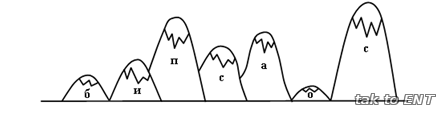 МБОУ «Жердевская СОШ»ПО РАВНИНАМ И ГОРАМОкружающий мир УМК «Перспектива»4 а классУчитель: Капустина В.Н.Г. Жердевка2021г.Название горыВысота  горы